FROM THE WEST:From the West:From Bay Shore Mall: (Westfield South Shore Mall)1701 Sunrise Highway, Bay Shore, NY 11706Take Sunrise Hwy (NY-27) E to Carleton Ave - SOUTHMake a left turn onto Union Blvd.Take Union Blvd East to Champlin Ave in East IslipTurn left at the 3rd cross street onto Champlin AveDestination will be on the right58 s (0.2 mi)65 Champlin AveEast Islip, NY 11730From the East:Costco Wholesale125 Beacon Drive, Holbrook, NY 11741Get on NY-27 WFollow NY-27 W to Connetquot Ave in North Great River. Take exit 46 from NY-27 WFollow Connetquot Ave to Union Blvd (You will cross over LIRR railroad tracks- Great River station.)Make a right onto Union BlvdApproximately 1 mile west is Champlin Ave in East Islip.Make a right onto Champlin Ave.Two blocks down on your right is the Hall.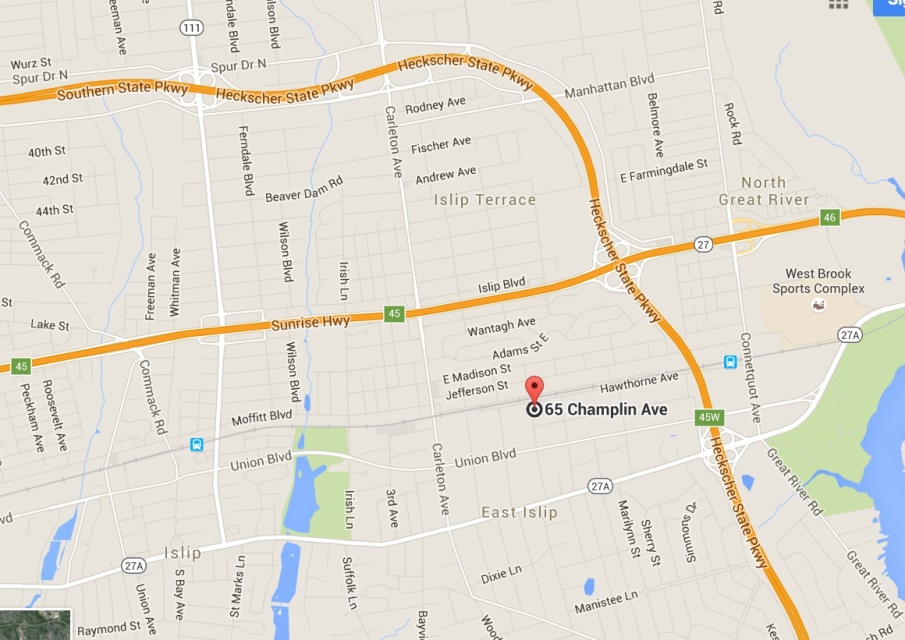 